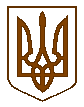 УКРАЇНАБілокриницька   сільська   радаРівненського   району    Рівненської    області(двадцять восьма чергова сесія сьомого скликання)РІШЕННЯвід  27 червня   2018 року                                                                                  № 789Про надання дозволу на проведення експертної грошової оцінки земельної ділянки		Розглянувши клопотання ТзОВ фірма «Олес» про надання дозволу на розроблення експертної грошової оцінки земельної ділянки для будівництва та обслуговування об’єктів туристичної інфраструктури та закладів громадського харчування  та керуючись ст.12, 128  Земельного кодексу України та ст. 26, 33 Закону України «Про місцеве самоврядування в Україні» за погодженням земельної комісії села сесія Білокриницької сільської ради  В И Р І Ш И Л А:Дати дозвіл ТзОВ фірма «Олес» провести експертну грошову оцінку земельної ділянки площею 1,9984 для будівництва та обслуговування об’єктів туристичної інфраструктури та закладів громадського харчування (кадастровий номер 5624680700:05:014:0083) в с. Біла Криниця Рівненського району Рівненської області.Рекомендуємо провести добровільну експертизу землевпорядної документації відповідно до закону.Контроль за виконанням даного рішення покласти на земельну комісію сільської ради.Сільський голова                                                                                       Т. ГончарукПленарне засідання двадцять восьмої  чергової сесіїБілокриницької сільської ради сьомого скликання27 червня  2018 року
ВІДОМІСТЬдля поіменного голосування з питання:«Про надання дозволу на проведення експертної грошової оцінки земельної ділянки»Голосували:    «за» - 	16	                          «проти» - 	0	                          «утримався» - 	0	                          «не голосував» - 	0	Голова комісії                                                                      ____________________Секретар комісії                                                                   ____________________Член комісії                                                                          ____________________№з/пПрізвище, ім’я, по батьковіЗаПротиУтри-мавсяНе приймав участь в голосуванні1.Гончарук Тетяна Володимирівназа2.Галябар Роман Олександровичвідсутній3.Власюк Світлана Андріївназа4.Данилюк Наталія Василівназа5.Семенюк Марія Петрівнавідсутня6.Дем'янчук Віталій Григоровичза7.Зданевич Оксана Данилівназа8.Кисіль Тетяна Михайлівназа9.Панчук Ярослав Петровичвідсутній10.Ящук Оксана Костянтинівназа11.Целюк Тетяна Лонгінівназа12.Плетьонка Андрій Васильовичза13.Вовчик Юрій Анатолійовичза14.Дубіч Анатолі Миколайовичвідсутній15.Захожа Інна Анатоліївнавідсутня16.Морозюк Оксана Дмитрівназа17.Казмірчук Олена Юріївназа18.Денисюк Іван Миколайовичвідсутній19.Кравченко Алла Дмитрівназа20.Люльчик Валерій Федоровичза21.Клименко Тарас Володимировичза22.Ляшецька Надія Миколаївназа23.Ящук Олена АдамівнавідсутняВсього:Всього:16